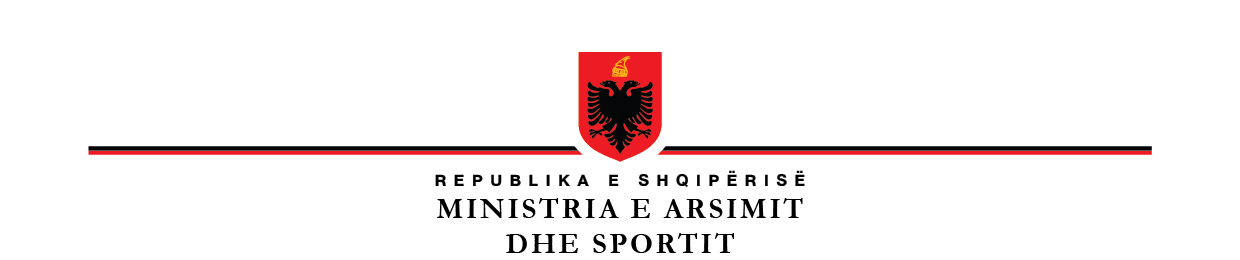 DREJTORIA ARSIMORE RAJONALE SHKODËRKopshti/Shkolla 9-vjecare/Gjimnazi/ Shkolla Mesme E Bashkuar____________________________________________________________________	                                    	Shkoder , me _____/____/2015		                                                                                   Nr________ProtLënda : Drëgohet Lista emerore e mesuesve per kualifkimin e vitit 2015Drejtuar: Inspektoriati Shtetëror i ArsimitNë zbatim të Udhëimit nr.2 , datë 12.01.2015” Për kriteret dhe procedurat e kualifikimit të mësuesve” ,   si dhe shkresës nr.227/1 prot, datë 17.02.2015,  bashkëlidhur po ju përcejllim listën emërore të mësuesve të cilëve I ka lindur e drejta e kualifikimit së bashku me dokumentacionin që e vërteton këtë fakt:Për vitin shkollor 2015  nga shkolla jonë marrin pjesë _________ mësues.                                                                                                 DREJTORE                                                                                                                                               EmerAtesiMbiemerProfiliShkalla e kualifikimi